Publicado en Madrid el 21/06/2017 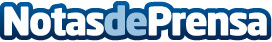 El número de pacientes en unidades de Cuidados Críticos incrementa anualmenteLos hospitales universitarios agrupan el mayor número de camas de cuidados intensivos (90%).
Datos de contacto:MPG European Health School91 518 87 73Nota de prensa publicada en: https://www.notasdeprensa.es/el-numero-de-pacientes-en-unidades-de-cuidados_1 Categorias: Medicina http://www.notasdeprensa.es